IEEE P802.11
Wireless LANsRevision historyContents1	Definitions	42	Abbreviations and acronyms	53	MAC	53.1	Frame Formats	53.2	Negotiation	53.3	Measurement exchange	53.3.1	Trigger Based measurement exchange	53.4	Termination	54	PHY	64.1 Frame structure	64.1.1 Common section	64.1.2 EHT Ranging NDP	64.1.3	EHT TB Ranging NDP	64.2	Common Secure LTF	6DefinitionsFTM Initiator – the STA initiating the FTM procedure. FTM Responder – the STA responding to the FTM Procedure establishment request Abbreviations and acronymsEHT		Extremely High ThroughputFTM   		Fine Timing MeasurementIFTM   	Initial FTMFTMR 		FTM RequestMAC Frame FormatsThe Ranging NDP Announcement frame of 802.11bk will use the existing Ranging NDP Announcement variant encoding of 802.11az, and the existing 320MHz indication of 802.11be: There is no change to the 802.11az Ranging NDP Announcement MAC content(11-23-48: 202301-12)NegotiationExtends the IFTMR and IFTM frames with a new subelement to indicate information on the transmit power envelope of the BSS.(11-23-48: 202301-15)IFTMR/IFTM frames of 802.11bk will use only a single reserved entry in the Format And Bandwidth subfield to indicate 320 MHz. The entry is for 320 MHz with a single RF LO. If 320 MHz is indicated in an IFTMR or IFTM frame, it indicates the support of 320 MHz with a single RF LO, 160 MHz with a single RF LO, 80 MHz, 40 MHz and 20 MHz. 
(11-23-48: 202303-03)Measurement exchangeTrigger Based measurement exchangeThe EHT Ranging Trigger frame sets the Trigger Type subfield in the Common Info field to 8 as in the 802.11az and includes the Special User Info field immediately after the Common Info field as defined in 802.11be. (11-23-48: 202301-13)Termination PHY4.1 Frame structure4.1.1 Common sectionThe new types of NDP frames for ranging are called: EHT Ranging NDP and EHT TB Ranging NDP.Both the EHT Ranging NDP and the EHT TB Ranging NDP shall use the 2x LTF with 1.6 µs GI. (11-23-40: 202301-06)Both the EHT Ranging NDP and the EHT TB Ranging NDP will support up to eight EHT-LTF Repetition Blocks, and will not support extra EHT LTFs
(11-23-08: 202301-08)Both the EHT Ranging NDP and the EHT TB Ranging NDP use only the 2x LTF with 1.6 µs GI. (11-23-08: 202301-11)The EHT Ranging NDP and the EHT TB Ranging NDP shall only have an 8 µs PE duration.
(11-23-130: 202303-02)4.1.2 EHT Ranging NDPThe EHT Ranging NDP shall use the EHT MU PPDU preamble (11-23-40/202301-05)The Ranging NDP Announcement frame of 802.11bk will use the existing 320MHz indication of 802.11be: For a non-HT dup PPDU: set B7 in SERVICE field to 1 to indicate 320 MHzFor an EHT MU PPDU: use the Bandwidth field in the U-SIG field to indicate 320 MHz(11-23-48: 202301-12)EHT TB Ranging NDPEHT TB Ranging NDP uses the EHT TB PPDU preamble. (11-23-40: 202301-07)Common Secure LTFSecure LTF ranging will use AES-128 for pseudo random octet generation and use 64-QAM modulation. (11-23-40:202301-09)Secure LTF ranging will use a 4-way octet parser to parse the pseudorandom octets between the four 80-MHz segments, and when a subchannel is punctured, then the pseudorandom octets which would have been sent to the punctured subchannel, will be dropped at both the transmitter and the receiver. (11-23-40: 202301-10)The figures below are included from slides 10-13 (doc 11-23/40r1)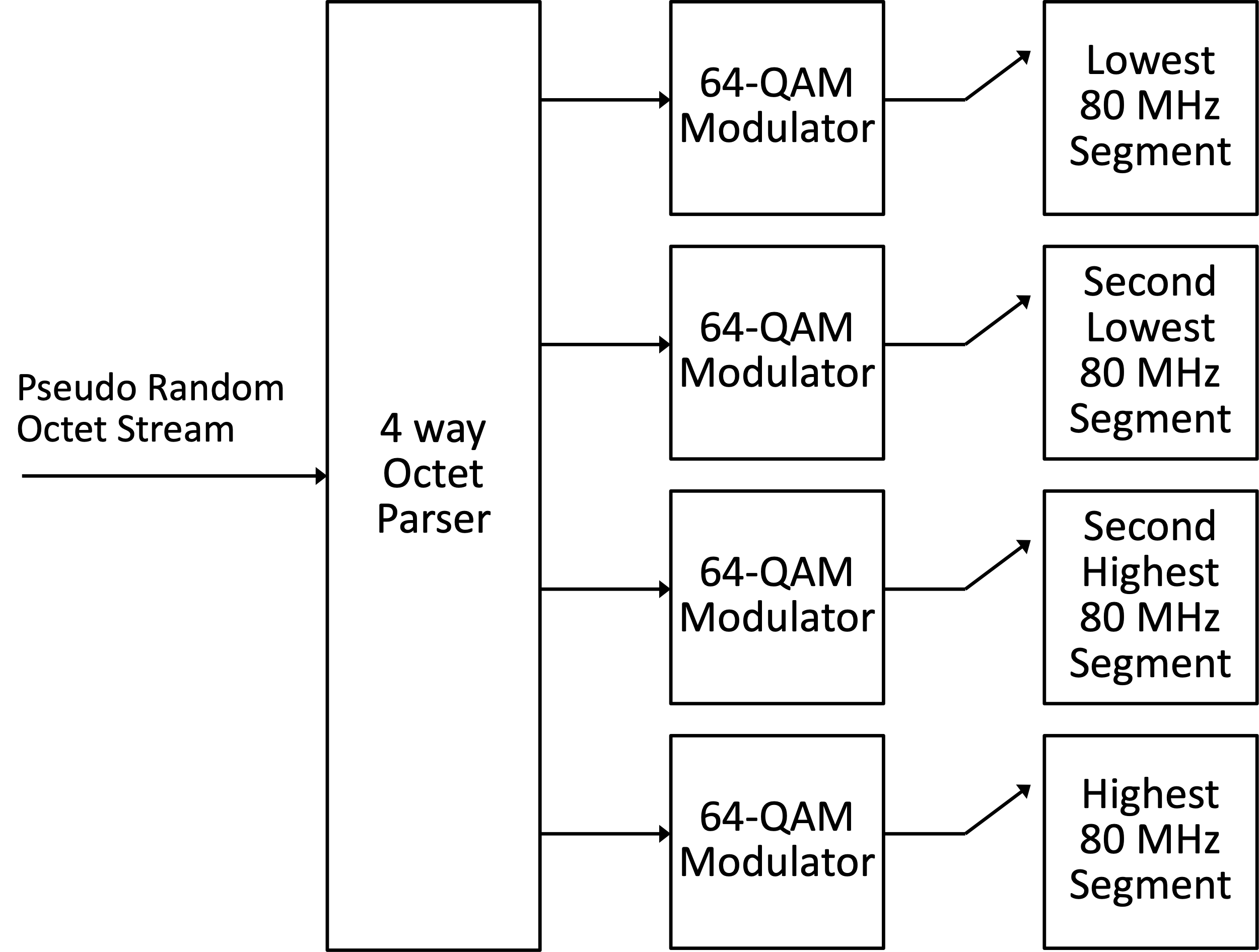 Figure 1: 320 MHz Secure LTF showing 4-way parser and no puncturing.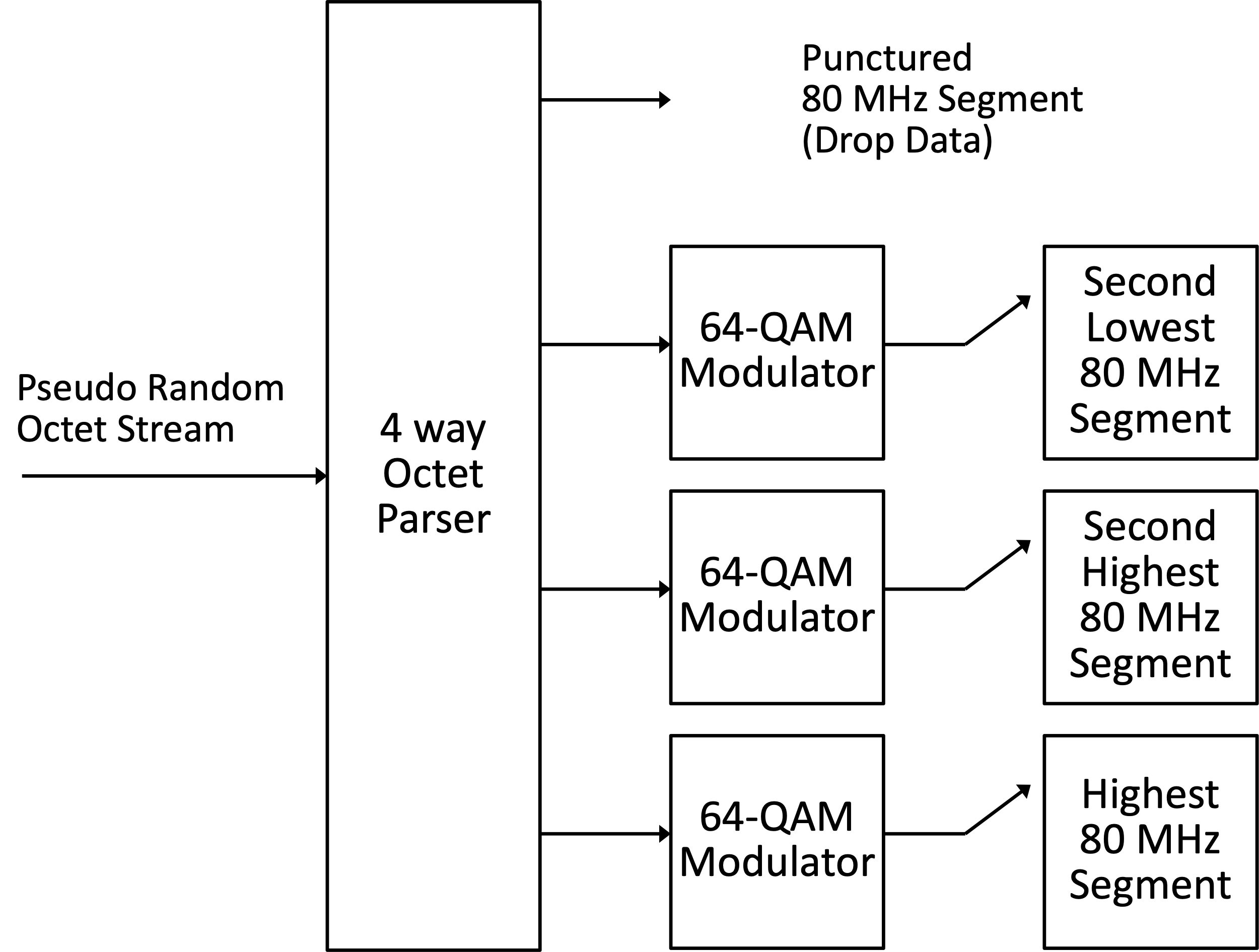 Figure 2: 320 MHz Secure LTF showing 4-way parser and 80 MHz puncturing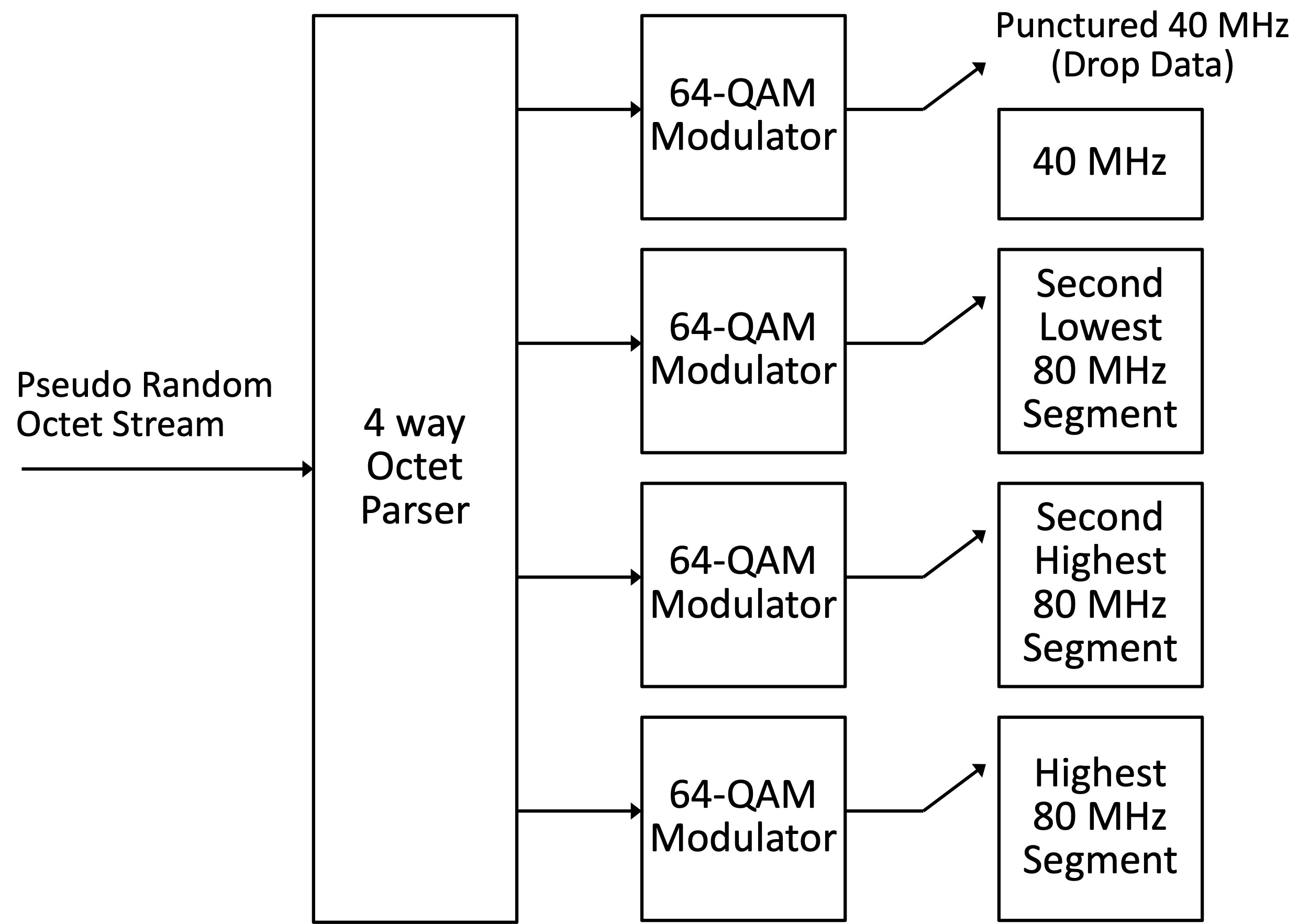 Figure 3: 320 MHz Secure LTF showing 4-way parser and 40MHz puncturing.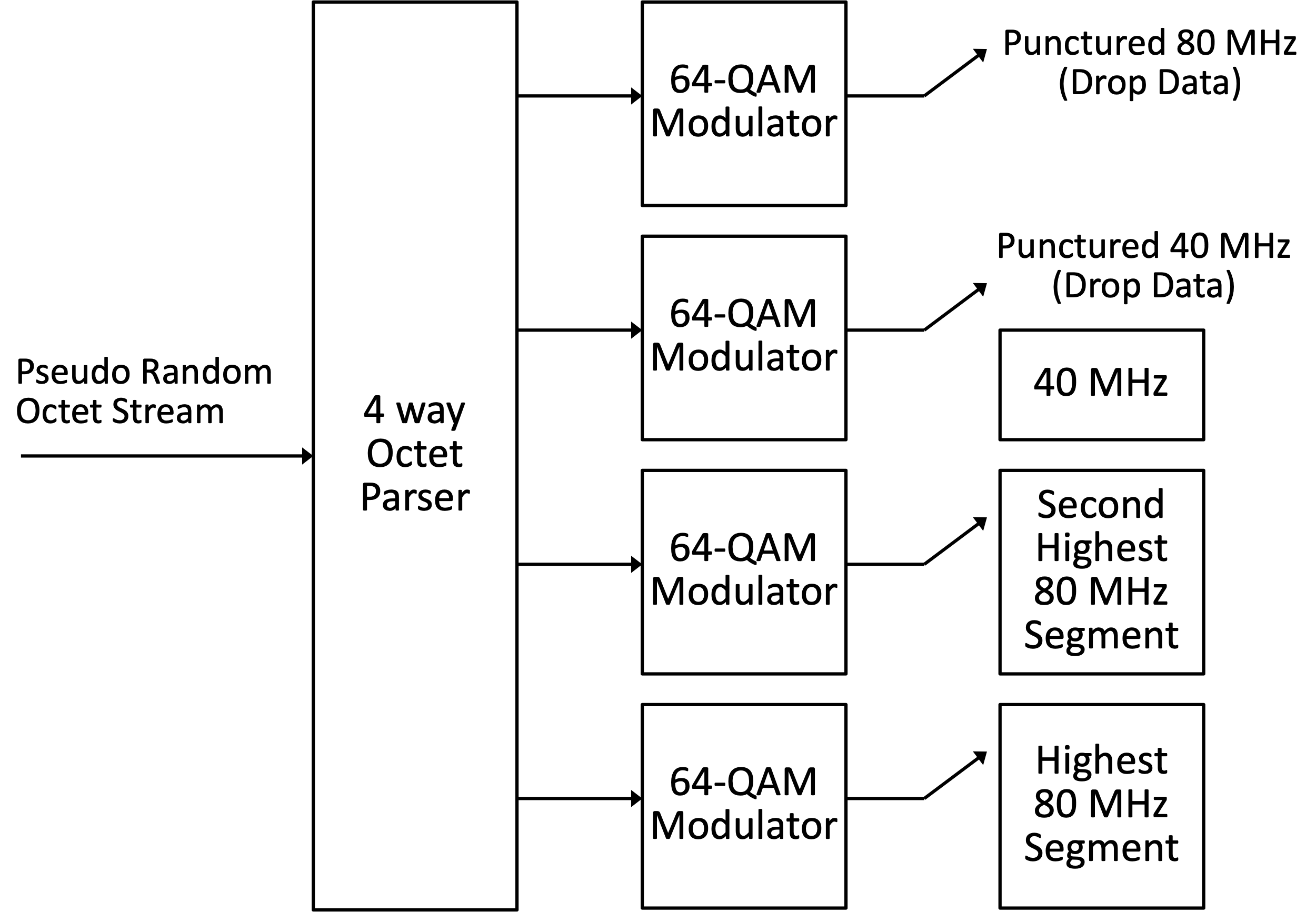 Figure 4: 320 MHz Secure LTF showing 4-way parser and 40MHz & 80MHz puncturing.Specification Framework for TGbkSpecification Framework for TGbkSpecification Framework for TGbkSpecification Framework for TGbkSpecification Framework for TGbkDate:  2023-04-17Date:  2023-04-17Date:  2023-04-17Date:  2023-04-17Date:  2023-04-17Author(s):Author(s):Author(s):Author(s):Author(s):NameAffiliationAddressPhoneemailRoy WantGoogle Inc1600 Amphitheatre Drive, Moutain View, CA 94043+1-650-691-3600roywant@google.com RevisionDateChanges0Feb 27, 2023Initial Version0.1 Mar 3rd, 2023Better classification of PHY and MAC requirements: 248/r10.2Apr 17th, 2023Addition of motions from Mar 2023 meeting: 248/r2